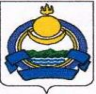 АДМИНИСТРАЦИЯ МУНИЦИПАЛЬНОГО ОБРАЗОВАНИЯ «СОСНОВО - ОЗЕРСКОЕ»ПОСТАНОВЛЕНИЕ	№ 108	«02» декабря 2019 г.                                                                с. Сосново – ОзерскоеОБ УТВЕРЖДЕНИИ ПОРЯДКА САНКЦИОНИРОВАНИЯ РАСХОДОВМУНИЦИПАЛЬНЫХ БЮДЖЕТНЫХ УЧРЕЖДЕНИЙ И МУНИЦИПАЛЬНЫХАВТОНОМНЫХ УЧРЕЖДЕНИЙ, ЛИЦЕВЫЕ СЧЕТА КОТОРЫМ ОТКРЫТЫВ УПРАВЛЕНИИ ФЕДЕРАЛЬНОГО КАЗНАЧЕЙСТВА ПО РЕСПУБЛИКЕБУРЯТИЯ, ИСТОЧНИКОМ ФИНАНСОВОГО ОБЕСПЕЧЕНИЯ КОТОРЫХ ЯВЛЯЮТСЯСУБСИДИИ, ПОЛУЧЕННЫЕ В СООТВЕТСТВИИ С АБЗАЦЕМ ВТОРЫМ ПУНКТА 1 СТАТЬИ 78.1 И СТАТЬЕЙ 78.2 БЮДЖЕТНОГО КОДЕКСАРОССИЙСКОЙ ФЕДЕРАЦИИ В соответствии с частью 16 статьи 30 Федерального закона от 08.05.2010 N 83-ФЗ "О внесении изменений в отдельные законодательные акты Российской Федерации в связи с совершенствованием правового положения государственных (муниципальных) учреждений", частями 3.6, 3.7, 3.10 статьи 2 Федерального закона от 03.11.2006 N 174-ФЗ "Об автономных учреждениях" приказываю:1. Утвердить прилагаемый Порядок санкционирования расходов муниципальных бюджетных учреждений и муниципальных автономных учреждений, лицевые счета которым открыты в Управлении Федерального казначейства по Республике Бурятия, источником финансового обеспечения которых являются субсидии, полученные в соответствии с абзацем вторым пункта 1 статьи 78.1 и статьей 78.2 Бюджетного кодекса Российской Федерации.2. Признать утратившими силу:- Постановление Администрации муниципального образования "Сосново-Озерское"  от 22 июня  2012 г. N 45/1 "Об утверждении порядка санкционирования расходов бюджетного учреждения Администрации муниципального образования "Сосново-Озерское", источником финансового обеспечения которых являются субсидии, полученные в соответствии с абзацем вторым пункта 1 статьи 78.1 Бюджетного кодекса Российской Федерации"3. Настоящее постановление вступает в силу с 01 января 2020 года.	Глава- руководитель АМО "Сосново-Озерское"                                               Э.Б. ДондоковУтвержденПостановлением АМО "Сосново-Озерское" от 02 декабря 2019 N 108ПОРЯДОКСАНКЦИОНИРОВАНИЯ РАСХОДОВ МУНИЦИПАЛЬНЫХ БЮДЖЕТНЫХУЧРЕЖДЕНИЙ И МУНИЦИПАЛЬНЫХ АВТОНОМНЫХ УЧРЕЖДЕНИЙ, ЛИЦЕВЫЕСЧЕТА КОТОРЫМ ОТКРЫТЫ В УПРАВЛЕНИИ ФЕДЕРАЛЬНОГО КАЗНАЧЕЙСТВАПО РЕСПУБЛИКЕ БУРЯТИЯ, ИСТОЧНИКОМ ФИНАНСОВОГО ОБЕСПЕЧЕНИЯКОТОРЫХ ЯВЛЯЮТСЯ СУБСИДИИ, ПОЛУЧЕННЫЕ В СООТВЕТСТВИИС АБЗАЦЕМ ВТОРЫМ ПУНКТА 1 СТАТЬИ 78.1 И СТАТЬЕЙ 78.2БЮДЖЕТНОГО КОДЕКСА РОССИЙСКОЙ ФЕДЕРАЦИИ1. Настоящий Порядок устанавливает правила санкционирования Управлением Федерального казначейства по Республике Бурятия (далее - УФК по РБ) расходов муниципальных бюджетных учреждений и муниципальных автономных учреждений (далее - учреждения), источником финансового обеспечения которых являются субсидии, предоставленные учреждениям в соответствии с абзацем вторым пункта 1 статьи 78.1 Бюджетного кодекса Российской Федерации, и субсидии на осуществление капитальных вложений в объекты капитального строительства муниципальной собственности или приобретение объектов недвижимого имущества в муниципальную собственность в соответствии со статьей 78.2 Бюджетного кодекса Российской Федерации (далее - целевые субсидии).Положения настоящего Порядка, установленные для учреждений, распространяются на их обособленные подразделения, осуществляющие операции с целевыми субсидиями (далее - обособленное подразделение).2. Учет операций по санкционированию расходов учреждения, источником финансового обеспечения которых являются целевые субсидии (далее - целевые расходы), осуществляется на лицевом счете, предназначенном для учета операций со средствами, предоставленными учреждениям из соответствующих бюджетов бюджетной системы Российской Федерации в виде субсидий на иные цели, а также субсидий на осуществление капитальных вложений в объекты капитального строительства государственной (муниципальной) собственности или приобретение объектов недвижимого имуществав государственную (муниципальную) собственность (далее - отдельный лицевой счет), открытом учреждению в УФК по РБ в порядке, установленном Федеральным казначейством.3. Администрация муниципального образования "Сосново-Озерское", осуществляющая функции и полномочия учредителя в отношении учреждения (далее - орган-учредитель), ежегодно представляет в УФК по РБ в виде электронного документа с применением усиленной квалифицированной электронной подписи (далее - в электронном виде) Перечень целевых субсидий на 20__ год (код формы по ОКУД 0501015) (далее - Перечень целевых субсидий) по форме согласно приложению N 1 к настоящему Порядку, в котором отражаются целевые субсидии, предоставляемые учреждениям, находящимся в его ведении, в соответствующем финансовом году.Перечень целевых субсидий формируется органом-учредителем в разрезе аналитических кодов, присвоенных им для учета операций с целевыми субсидиями (далее - код субсидии) по каждой целевой субсидии для последующего его доведения до УФК по РБ с учетом следующих требований к формату кода субсидии.Код субсидии состоит из 9 разрядов:где:1 - 3 разряды - код ведомства;4 разряд - код типа субсидии;5 и 6 разряды - две последние цифры финансового года, в котором предоставляется субсидия;7 - 9 разряды - уникальный порядковый номер, присваиваемый органом-учредителем, каждой целевой субсидии.4. УФК по РБ проверяет Перечень целевых субсидий на соответствие установленной форме, на соответствие наименования субсидии ее наименованию, указанному в нормативном правовом акте, устанавливающем порядок предоставления субсидии.В случае если форма или информация, указанная в Перечне целевых субсидий, не соответствуют требованиям, установленным пунктами 3, 4 настоящего Порядка, УФК по РБ не позднее рабочего дня, следующего за днем получения Перечня целевых субсидий, направляет органу-учредителю Протокол (код формы по КФД 0531805) (далее - Протокол) в электронном виде, в котором указывается причина возврата.5. При внесении в течение финансового года изменений в Перечень целевых субсидий в части его дополнения орган-учредитель представляет в УФК по РБ дополнение в Перечень целевых субсидий по форме согласно приложению N 1 к настоящему Порядку.6. Санкционирование целевых расходов осуществляется на основании направленных в УФК по РБ по месту открытия учреждению отдельного лицевого счета Сведений об операциях с целевыми субсидиями на 20__ год (код формы по ОКУД 0501016) (далее - Сведения) согласно приложению N 2 к настоящему Порядку, сформированных учреждением в соответствии с требованиями, установленными пунктом 19 настоящего Порядка, в срок не позднее десяти рабочих дней со дня заключения соглашения о предоставлении из местного бюджета учреждению целевой субсидии (далее - Соглашение), внесения изменений в него.7. Учреждение при наличии между учреждением и УФК по РБ электронного документооборота с применением усиленной квалифицированной электронной подписи представляет Сведения, утвержденные руководителем органа-учредителя или лицом, уполномоченным действовать от органа-учредителя, в электронном виде. При отсутствии электронного документооборота с применением усиленной квалифицированной электронной подписи Сведения представляются на бумажном носителе с одновременным представлением на машинном носителе.УФК по РБ не позднее рабочего дня, следующего за днем представления учреждением в УФК по РБ Сведений на бумажном носителе, проверяет их на идентичность Сведениям, представленным на машинном носителе.8. Санкционирование целевых расходов обособленного подразделения осуществляется на основании Сведений, утвержденных руководителем учреждения, создавшего обособленное подразделение, или иным уполномоченным лицом учреждения.Учреждение направляет в УФК по РБ по месту открытия ему отдельного лицевого счета Сведения, утвержденные ему органом-учредителем, в соответствии с пунктом 7 настоящего Порядка, а также сформированные на их основании:- сведения, утвержденные руководителем учреждения или иным уполномоченным лицом учреждения (без учета операций, осуществляемых обособленными подразделениями);- сведения для осуществления целевых расходов обособленным подразделением для каждого обособленного подразделения, осуществляющего операции с целевыми субсидиями, для последующего направления указанных Сведений в УФК по РБ по месту открытия обособленным подразделениям отдельных лицевых счетов.9. В сведениях по каждой целевой субсидии указываются суммы планируемых поступлений и выплат по соответствующим кодам (составным частям кодов) бюджетной классификации Российской Федерации (далее - код бюджетной классификации).УФК по РБ осуществляет контроль представленных учреждением Сведений на соответствие содержащейся в них информации данным, указанным в Перечне целевых субсидий, за исключением информации о неиспользованных на начало текущего финансового года остатках целевых субсидий.10. При внесении изменений в показатели Сведений учреждение формирует новые Сведения, в которых указываются показатели с учетом внесенных изменений, в соответствии с положениями настоящего Порядка.В случае уменьшения органом-учредителем планируемых поступлений или выплат сумма поступлений целевой субсидии, включая разрешенный к использованию остаток данной целевой субсидии, и сумма планируемых выплат, указанные в Сведениях (с учетом вносимых изменений), не должны быть меньше сумм фактических выплат, отраженных на отдельном лицевом счете на дату внесения изменений в Сведения по соответствующему коду субсидии.11. Основанием для разрешения использования сложившихся на начало текущего финансового года остатков целевых субсидий прошлых лет являются утвержденные органом-учредителем Сведения, содержащие информацию об остатках субсидий, в отношении которых согласно решению органа-учредителя подтверждена потребность в направлении их на цели, ранее установленные условиями предоставления целевых субсидий (далее - разрешенный к использованию остаток целевых средств), направленные учреждением в УФК по РБ не позднее 20 мая текущего финансового года (или первого рабочего дня, следующего за указанной датой).До получения Сведений, предусмотренных настоящим пунктом, УФК по РБ учитывает не использованные на начало текущего финансового года остатки целевых субсидий прошлых лет, потребность в использовании которых не подтверждена, на отдельном лицевом счете без права расходования.Сумма разрешенного к использованию остатка целевой субсидии, указанная в представленных в соответствии с настоящим пунктом Сведениях, не должна превышать сумму остатка соответствующей целевой субсидии прошлых лет, учтенной на отдельном лицевом счете по состоянию на начало текущего финансового года без права расходования по соответствующему коду субсидии.12. УФК по РБ осуществляет проверку Сведений на соответствие требованиям, установленным пунктами 7 - 11 настоящего Порядка, и в случае положительного результата проверки не позднее рабочего дня, следующего за днем поступления Сведений, отражает показатели Сведений на отдельном лицевом счете учреждения.В случае если Сведения не соответствуют требованиям, установленным пунктами 7 - 11 настоящего Порядка, УФК по РБ в срок, установленный абзацем первым настоящего пункта, направляет учреждению Протокол, в котором указывается причина возврата, а также возвращает учреждению экземпляры Сведений на бумажном носителе, если они представлялись в форме документа на бумажном носителе.13. УФК по РБ на основании Заявки на кассовый расход (сокращенной) (код формы по КФД 0531851) при отсутствии Сведений, соответствующих пункту 11 настоящего Порядка, и неперечислении учреждениями в местный бюджет в срок, установленный Порядком взыскания неиспользованных остатков субсидий, предоставленных из местного бюджета муниципальным бюджетным учреждениям и муниципальным автономным учреждениям, муниципальным унитарным предприятиям, лицевые счета которым открыты в УФК по РБ, установленным Администрацией муниципального образования "Сосново-Озерское", суммы остатков целевых субсидий прошлых лет, потребность в использовании которых не подтверждена, перечисляет в доход местного бюджета не позднее 10-го рабочего дня после наступления установленных сроков.14. Для санкционирования целевых расходов учреждение направляет в УФК по РБ платежные документы, установленные Порядком кассового обслуживания исполнения федерального бюджета, бюджетов субъектов Российской Федерации и местных бюджетов и порядком осуществления территориальными органами Федерального казначейства отдельных функций финансовых органов субъектов Российской Федерации и муниципальных образований по исполнению соответствующих бюджетов, утвержденным приказом Федерального казначейства от 10 октября 2008 г. N 8н (далее - Порядоккассового обслуживания), и Правилами обеспечения наличными денежными средствами организаций, лицевые счета которым открыты в территориальных органах Федерального казначейства, финансовых органах субъектов Российской Федерации (муниципальных образований), утвержденными приказом Федерального казначейства от 30 июня 2014 г. N 10н (далее - Правила обеспечения наличными денежными средствами) (далее - платежный документ).В случае санкционирования целевых расходов, связанных с поставкой товаров, выполнением работ, оказанием услуг, учреждение направляет в УФК по РБ вместе с платежным документом копии указанных в нем договора (контракта), а также иных документов, подтверждающих факт поставки товаров, выполнения работ, оказания услуг, установленных Администрацией муниципального образования "Сосново-Озерское" для получателей средств местного бюджета (далее - документ-основание).Копии документов-оснований направляются в форме электронной копии документа-основания на бумажном носителе, созданной посредством его сканирования, или электронного документа, подтвержденной электронной подписью руководителя учреждения или иного уполномоченного лица учреждения.15. При санкционировании целевых расходов УФК по РБ проверяет платежные документы и документы-основания по следующим направлениям:1) соответствие платежных документов Порядку кассового обслуживания (Правилам обеспечения наличными денежными средствами);2) наличие в платежном документе кодов бюджетной классификации, по которым необходимо произвести кассовую выплату, кода субсидии и их соответствие кодам бюджетной классификации, коду субсидии, указанным в Сведениях по соответствующему коду субсидии;3) соответствие указанного в платежном документе кода бюджетной классификации текстовому назначению платежа в соответствии с указаниями о порядке применения бюджетной классификации Российской Федерации;4) соответствие реквизитов (наименование, номер, дата, реквизиты получателя платежа) документа-основания реквизитам, указанным в платежном документе;5) соответствие содержания операции по целевым расходам, связанным с поставкой товаров, выполнением работ, оказанием услуг, исходя из документов-оснований, содержанию текста назначения платежа, указанному в платежном документе;6) соответствие указанного в платежном документе кода бюджетной классификации, указанному в Сведениях по соответствующему коду субсидии;7) непревышение суммы, указанной в платежном документе, над суммой остатка планируемых выплат, указанной в Сведениях по соответствующему коду бюджетной классификации, коду субсидии, учтенной на отдельном лицевом счете;8) непревышение суммы, указанной в платежном документе, над суммой остатка соответствующей целевой субсидии, учтенной на отдельном лицевом счете.16. УФК по РБ при положительном результате проверки, предусмотренной пунктами 14 и 15настоящего Порядка, не позднее рабочего дня, следующего за днем представления учреждением в УФК по РБ платежного документа, осуществляет санкционирование оплаты целевых расходов и принимает к исполнению платежные документы.В случае несоблюдения требований, установленных пунктами 14 и 15 настоящего Порядка УФК по РБ в срок, установленный абзацем первым настоящего пункта, направляет учреждению Протокол в электронном виде, в котором указывается причина отказа в санкционировании целевых расходов в случае, если платежный документ представлялся учреждением в электронном виде, или возвращает учреждению платежный документ на бумажном носителе с указанием в прилагаемом Протоколе причины возврата.17. Положения подпункта 8 пункта 15 настоящего Порядка не распространяются на санкционирование оплаты целевых расходов, связанных с исполнением исполнительных документов и решений налоговых органов, предусматривающих обращение взыскания на средства учреждения.18. УФК по РБ осуществляет санкционирование возмещения целевых расходов, произведенных муниципальным автономным учреждением (далее - автономное учреждение) до поступления целевой субсидии на отдельный лицевой счет, за счет средств, полученных автономным учреждением от разрешенных видов деятельности, со счетов, открытых ему в кредитных организациях, или с лицевого счета автономного учреждения, открытого ему в УФК по РБ для учета операций со средствами, получаемыми автономным учреждением из местного бюджета в соответствии с абзацем первым пункта 1 статьи 78.1 Бюджетного кодекса Российской Федерации и от приносящей доход деятельности, источником финансового обеспечения которых является целевая субсидия, в следующем порядке.В целях осуществления возмещения целевых расходов автономное учреждение представляет в УФК по РБ заявление, подписанное руководителем учреждения (иным уполномоченным лицом учреждения) и согласованное органом-учредителем, с приложением копий платежных (расчетных) документов и документов-оснований, подтверждающих произведенные целевые расходы, подлежащие возмещению.В заявлении, представленном автономным учреждением, указывается информация о суммах произведенных им в текущем финансовом году целевых расходов, подлежащих возмещению, источником финансового обеспечения которых должна являться целевая субсидия, кодах субсидий и кодах бюджетной классификации, по которым произведен кассовый расход по каждой целевой субсидии.Операция по возмещению целевых расходов автономного учреждения осуществляется на основании представленной учреждением в УФК по РБ Заявки на кассовый расход (код формы по КФД 0531801) на списание средств с отдельного лицевого счета, открытого учреждению в УФК по РБ, оформленной с учетом следующих особенностей:в графе "Назначение платежа (примечание)" раздела 1 "Реквизиты документа" указывается "возмещение целевых расходов согласно заявлению от "__" _______ г. N "__";в разделе 2 "Реквизиты документа-основания" указываются:в графе 1 - "заявление";в графе 2 - номер заявления;в графе 3 - дата заявления;в графе 5 "Код цели (аналитический код)" раздела 5 "Расшифровка заявки на кассовый расход" указывается соответствующий код субсидии.Санкционирование операции по возмещению целевых расходов за счет целевой субсидии осуществляется УФК по РБ при условии соответствия сумм, кодов бюджетной классификации и кода субсидии, указанных в платежном документе, суммам, кодам бюджетной классификации и коду субсидии, указанным в представленном автономным учреждением заявлении.19. При составлении Сведений учреждением в них указываются:а) в заголовочной части:дата составления Сведений с указанием в кодовой зоне даты составления документа и даты представления Сведений, предшествующих настоящим в формате "ДД.ММ.ГГГГ";в строке "Наименование учреждения" - полное или сокращенное наименование учреждения с указанием в кодовой зоне:уникального кода учреждения по реестру участников бюджетного процесса, а также юридических лиц, не являющихся участниками бюджетного процесса (далее - Сводный реестр), и номера открытого ему отдельного лицевого счета;идентификационного номера налогоплательщика (ИНН) и кода причины постановки его на учет в налоговом органе (КПП);в строке "Наименование обособленного подразделения" - полное или сокращенное наименование обособленного подразделения с указанием в кодовой зоне:уникального кода обособленного учреждения по Сводному реестру и номера открытого ему отдельного лицевого счета;кода причины постановки его на учет в налоговом органе (КПП) в случае, если целевые расходы осуществляются обособленным подразделением;в строке "Наименование органа, осуществляющего функции и полномочия учредителя" указывается полное или сокращенное наименование органа-учредителя с указанием в кодовой зоне его лицевого счета и кода главного распорядителя бюджетных средств (код Главы по БК);в строке "Наименование территориального органа Федерального казначейства, осуществляющего ведение лицевого счета" указывается наименование УФК по РБ, в котором учреждению открыт отдельный лицевой счет, с указанием в кодовой зоне кода по КОФК;б) в табличной части:в графах 1 и 2 - наименование целевой субсидии и код субсидии в соответствии с Перечнем кодов субсидий;в графах 3 и 4 - номер и дата Соглашения. В случае если заключение Соглашения не предусмотрено, показатели не формируются;в графе 5 <*> - идентификатор Соглашения. В случае если заключение Соглашения не предусмотрено, показатели не формируются;в графе 6 <*> - код объекта федеральной адресной инвестиционной программы.в графе 7 - аналитический код поступлений и выплат, соответствующий коду бюджетной классификации, исходя из экономического содержания планируемых поступлений и выплат, в части:планируемых поступлений целевых субсидий - по коду аналитической группы подвида доходов бюджетов;планируемых целевых расходов - по коду видов расходов классификации расходов бюджетов;поступления от возврата дебиторской задолженности прошлых лет, потребность в использовании которых подтверждена, - по коду аналитической группы вида источников финансирования дефицитов бюджетов;в графе 8 - сумма разрешенного к использованию остатка целевых средств по соответствующему коду субсидии, указанному в графе 2, без указания кода бюджетной классификации в графе 7;в графе 9 - сумма возврата дебиторской задолженности прошлых лет, по которым подтверждена потребность в направлении их на цели, ранее установленные условиями предоставления целевых средств, по соответствующему коду субсидии и коду аналитической группы вида источников финансирования дефицитов бюджетов, указанному в графе 7;в графе 10 - суммы планируемых в текущем финансовом году поступлений целевых субсидий по соответствующему коду субсидии, указанному в графе 2 и коду аналитической группы подвида доходов бюджетов, указанному в графе 7;--------------------------------<*> Информация не указывается;в графе 11 - итоговая сумма целевых средств, планируемых к использованию в текущем финансовом году, в соответствии с кодом субсидии, указанным в графе 2 (рассчитывается как сумма граф 8 - 10), без указания кода бюджетной классификации в графе 7;в графе 12 - суммы планируемых в текущем финансовом году выплат, источником финансового обеспечения которых являются целевые субсидии, с учетом суммы разрешенного к использованию остатка целевых субсидий и суммы возврата дебиторской задолженности прошлых лет, по которым подтверждена потребность в направлении их на цели, ранее установленные условиями предоставления целевых средств, по соответствующему коду субсидии, указанному в графе 2, и коду бюджетной классификации, указанному в графе 7.В случае если учреждению (подразделению) предоставляются несколько целевых субсидий, показатели поступлений выплат в Сведениях отражаются с формированием промежуточных итогов по каждой целевой субсидии.В Сведениях, представляемых учреждением в целях осуществления расходов его обособленными подразделениями, планируемые учреждением суммы перечислений средств целевых субсидий обособленному подразделению и поступления указанных средств на отдельный лицевой счет, открытый обособленному подразделению, а также возврат указанных средств на счет учреждения указываются по коду аналитической группы вида источников финансирования дефицитов бюджетов.Приложение N 1к Порядку санкционированиярасходов муниципальныхбюджетных учреждений имуниципальных автономныхучреждений, лицевые счетакоторым открыты в УправленииФедерального казначействапо Республике Бурятия,источником финансовогообеспечения которых являютсясубсидии, полученныев соответствии с абзацемвторым пункта 1 статьи 78.1 истатьей 78.2 Бюджетного кодексаРоссийской Федерации                              Перечень N ____                        целевых субсидий на 20__ г.Руководитель            ___________ _______________________                         (подпись)   (расшифровка подписи)Руководительфинансово-экономическойслужбы                  ___________ _______________________                         (подпись)   (расшифровка подписи)Ответственныйисполнитель    ___________ ___________ ______________ _____________________(должность)  (подпись)   (расшифровка        (телефон)                                           подписи)"__" ________ 20__ г.┌─────────────────────────────────────────────────────────────────────────┐│         ОТМЕТКА ОРГАНА, ОСУЩЕСТВЛЯЮЩЕГО ВЕДЕНИЕ ЛИЦЕВОГО СЧЕТА,         ││                    О ПОЛУЧЕНИИ НАСТОЯЩЕГО ДОКУМЕНТА                     ││                                                                         ││                                                                         ││                                                                         ││ Ответственный                                                           ││ исполнитель    ___________ ___________ ______________ ________________  ││                (должность)  (подпись)   (расшифровка     (телефон)      ││                                           подписи)                      ││"__" __________ 20__ г.                                                  │└─────────────────────────────────────────────────────────────────────────┘                                                       Номер страницы _____                                                         Всего страниц ____Приложение N 2к Порядку санкционированиярасходов муниципальныхбюджетных учреждений имуниципальных автономныхучреждений, лицевые счетакоторым открыты в УправленииФедерального казначействапо Республике Бурятия,источником финансовогообеспечения которых являютсясубсидии, полученныев соответствии с абзацемвторым пункта 1 статьи 78.1 истатьей 78.2 Бюджетного кодексаРоссийской Федерации                                 УТВЕРЖДАЮ___________________________________________________________________________(должность лица, утверждающего документ; наименование органа,___________________________________________________________________________       осуществляющего функции и полномочия учредителя (учреждения))_________________ _________________________________    (подпись)           (расшифровка подписи)"__" _________ 20__ г.                                 СВЕДЕНИЯ               ОБ ОПЕРАЦИЯХ С ЦЕЛЕВЫМИ СУБСИДИЯМИ НА 20__ Г.Руководитель            _______________ ___________ _______________________(уполномоченное лицо)     (должность)    (подпись)   (расшифровка подписи)Руководительфинансово-экономическойслужбы                  ___________ _______________________(уполномоченное лицо)    (подпись)   (расшифровка подписи)"__" ________ 20__ г.Ответственныйисполнитель    ___________ ___________________________ ____________________               (должность)     (фамилия, инициалы)          (телефон)"__" ________ 20__ г.┌─────────────────────────────────────────────────────────────────────────┐│        ОТМЕТКА ТЕРРИТОРИАЛЬНОГО ОРГАНА ФЕДЕРАЛЬНОГО КАЗНАЧЕЙСТВА        ││                      О ПРИНЯТИИ НАСТОЯЩИХ СВЕДЕНИЙ                      ││                                                                         ││                                                                         ││ Ответственный                                                           ││ исполнитель    _______________ ___________ ___________________________  ││                  (должность)    (подпись)     (расшифровка подписи)     ││"__" __________ 20__ г.                                                  │└─────────────────────────────────────────────────────────────────────────┘                                                       Номер страницы _____                                                         Всего страниц ____Номера разрядов123456789КодыФорма по ОКУД0501015от "__" ____ 20__ г.Датапо ОКПООрган, осуществляющий функции и полномочия учредителяГлава по БКНаименование органа, осуществляющего ведение лицевых счетов по иным субсидиямГлава по БКНаименование бюджетапо ОКАТОЦелевая субсидия (бюджетная инвестиция)Целевая субсидия (бюджетная инвестиция)Код по классификации расходов бюджетаНормативный правовой актНормативный правовой актНормативный правовой актнаименованиекодКод по классификации расходов бюджетанаименованиедатаномер123456КОДЫФорма по ОКУД0501016от "__" _____ 20__ г.ДатаДата представления предыдущих Сведенийпо Сводному РееструНомер лицевого счетаИНННаименование учрежденияКППпо Сводному РееструНомер лицевого счетаНаименование обособленного подразделенияКППНаименование органа, осуществляющего функции и полномочия учредителяГлава по БКНаименование органа, осуществляющего функции и полномочия учредителяНомер лицевого счетаНаименование территориального органа Федерального казначейства, осуществляющего ведение лицевого счетапо КОФКЕдиница измерения: руб.по ОКЕИ383Целевые субсидииЦелевые субсидииСоглашениеСоглашениеИдентификатор соглашенияКод объекта ФАИПАналитический код поступлений/выплатРазрешенный к использованию остаток целевых субсидииСумма возврата дебиторской задолженности прошлых лет, разрешенная к использованиюПланируемые поступления текущего годаИтого к использованию (гр. 8 + гр. 9 + гр. 10)Планируемые выплатынаименованиекод субсидииСоглашениеСоглашениеИдентификатор соглашенияКод объекта ФАИПАналитический код поступлений/выплатРазрешенный к использованию остаток целевых субсидииСумма возврата дебиторской задолженности прошлых лет, разрешенная к использованиюПланируемые поступления текущего годаИтого к использованию (гр. 8 + гр. 9 + гр. 10)Планируемые выплатынаименованиекод субсидииномердатаИдентификатор соглашенияКод объекта ФАИПАналитический код поступлений/выплатРазрешенный к использованию остаток целевых субсидииСумма возврата дебиторской задолженности прошлых лет, разрешенная к использованиюПланируемые поступления текущего годаИтого к использованию (гр. 8 + гр. 9 + гр. 10)Планируемые выплаты123456789101112Итого по коду целевой субсидииxxxxxВсегоВсегоВсегоВсегоВсегоВсегоВсего